Raphael 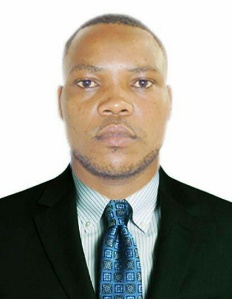 Email: raphael.380878@2freemail.com Nationality: KenyanDate of birth: 7th Aug, 1990Languages: English and SwahiliReligion: MuslimType of visa: Visit visaCareer ObjectiveEnthusiastic go-getter not afraid to knock on doors, make cold calls and drink plenty of coffee in the name of making the sale, lets make every day a black Friday for your company.SKILLSGood communication and persuasion skills.Energetic and attractive performance.Organisational skills and attention to detail.Communication and interpersonal skills.Time-management skills and the ability to work under pressure to ensure the efficient running of an eventProblem-solving skills and diplomacy.Administrative and IT skills.Self-motivation and enthusiasmHigh motivation.Ability to work with a team and lead a teamStrong leadership qualities ;able to analyze and solve problems. Strong in creative problem solving.Dependable and conscientious -Accurate at work detail.Strong administrative skills Successful guest and client relations.SUMMARY OF QUALIFICATIONSMore than 4 years experience in security matters and close protection servicesHigh knowledge of computer related software including Coding,Microsoft word,Office,Excell.Security mattersWORK HISTORY	02.2015-08.2017	Saber security guards and services 	Security guardTo respond quickly and correctly during crisisObserving and reportingGetting helpChecking and monitoringMaintain order among peopleReceiving guests Offer safety warnings and tipsPerforming other special duties02.2013-08.2015	TOTAL SECURITY LIMITED 	Security guardTo respond quickly and correctly during crisisObserving and reportingGetting helpChecking and monitoringMaintain order among peopleReceiving guests Offer safety warnings and tipsPerforming other special dutiesEDUCATION02.2014-09.2015	technical university of kenya	Diploma in sales and managementHotel OperationsInternational Event management and planningAccounting Luxury concierge Food ServiceConcierge skillsAdministrative skillsManagementHouse keeping Guest relationsMarketing and salesProperty management 